A MAN CALLED OVE – task of the day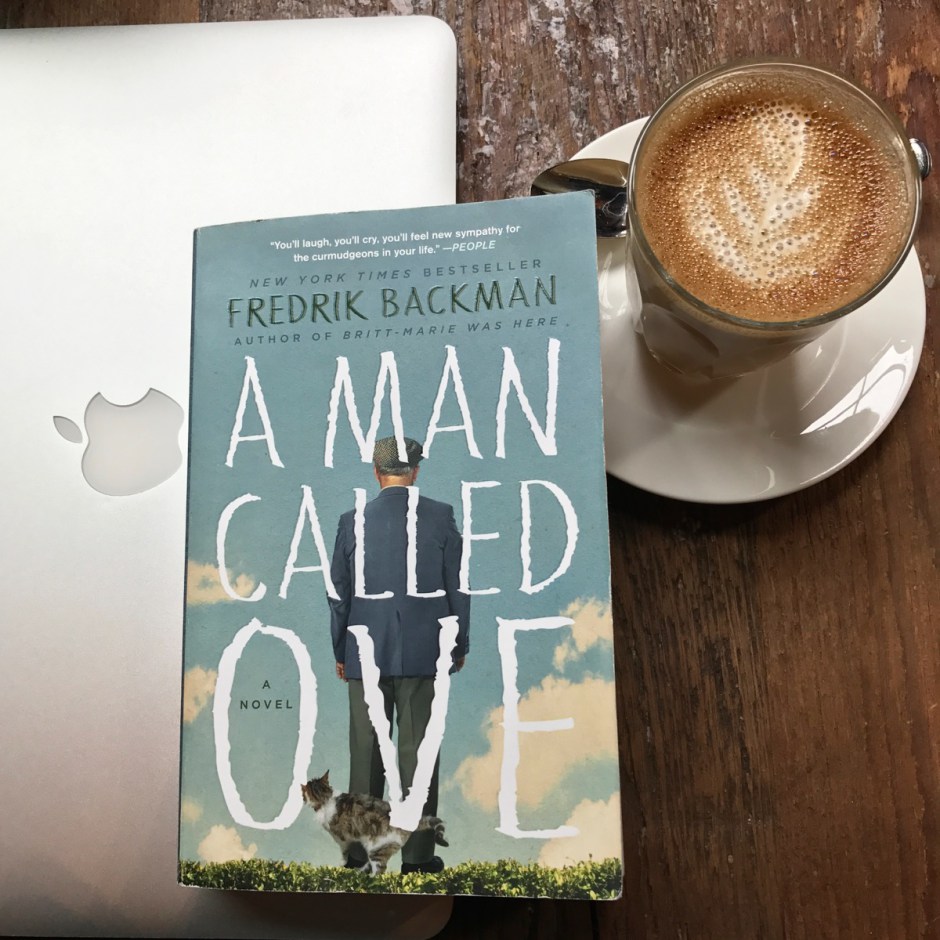 “If you don’t know the story, you don’t know the man” (113).Chapter 3 (pg. 14-23)After reading chapter 3 write a paragraph (8-10 sent.) in MLA format answering the following questions.1. List all of the people Ove meets in Chapter 3 and something about them. 2. How does Ove react to the people he meets – provide a quote to prove your point. A MAN CALLED OVE - task of the day“If you don’t know the story, you don’t know the man” (113).Chapter 3 (pg. 14-23)After reading chapter 3 write a paragraph (8-10 sent.) in MLA format answering the following questions.1. List all of the people Ove meets in Chapter 3 and something about them. 2. How does Ove react to the people he meets – provide a quote to prove your point.  